IMI Notice:Salaam Alaikum Members and Parents, Due to the changing situation regarding the Coronavirus, IMI Management have decided to temporarily suspend all programmes, events and close down the Idaara premises until further notice. This decision was not taken lightly, as we had to keep in mind our elderly and vulnerable members. The Executive Committee will review the situation on a weekly basis and will keep you all informed.Any enquires, updates or request for notifications can refer to our office via telephone, email, WhatsApp service or our website.We pray to Allah SWT for the safety of all in these difficult times. Kind Regards,IMI Management and Madrassa Team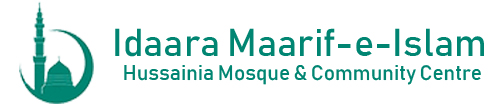 Regent Park RoadSmall HeathBirminghamB10 0QPCharity Reg: 506755www.hussainia.org.ukinfo@hussainia.org.uk0121 773 6212